Contemplative Service for November 29, 2023First Week of Advent: Hope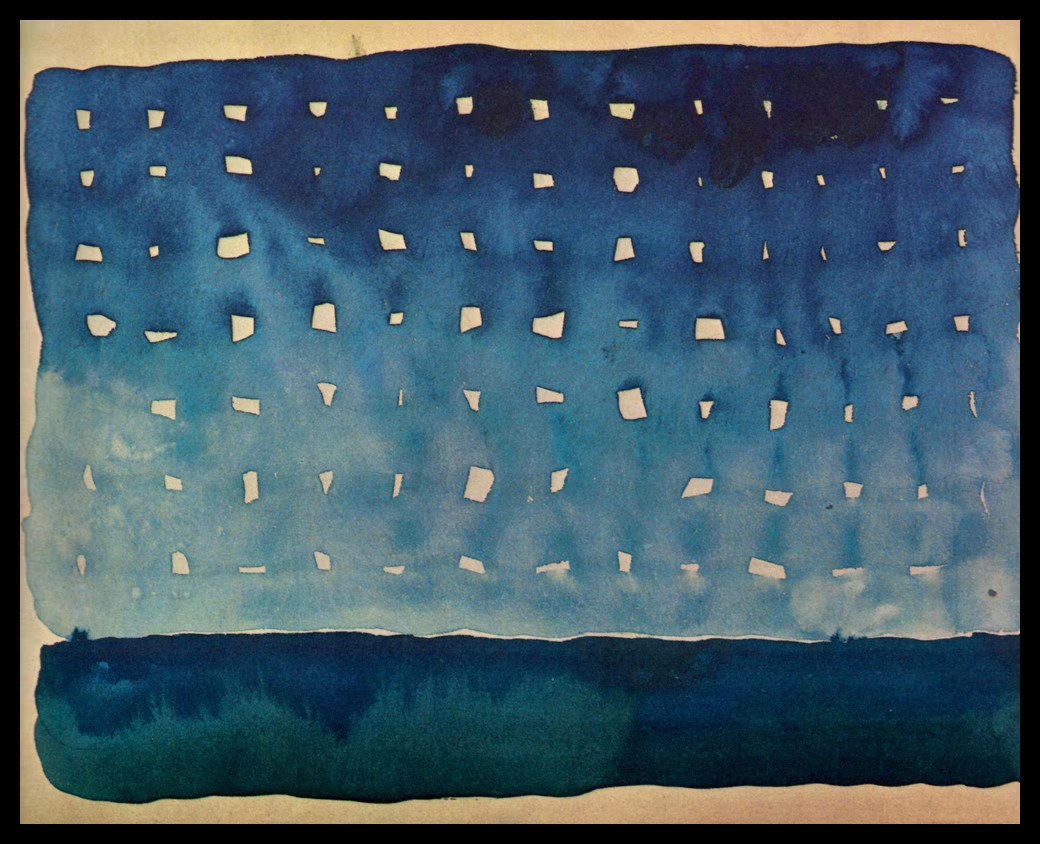 Starlight Night, by Georgia O’KeefeFirst reading: from Psalm 27One thing have I asked of you, Holy One,
    that will I seek after:
that I may dwell in your presence
    all the days of my life,
to gaze upon your beauty
    and to inquire in the holy temple.For the Divine One will hide me and shelter me
    in the day of trouble.And now my head shall be lifted up
    above my travails all around me,
and I will offer shouts of joy;
I will sing and make melody to God.You have said, “Seek my face.”
My heart says to you,
    “Oh, I do. Your face I do seek.” Teach me your way, O Path and Light,
    and lead me on in hope.
Give me not up to the will of my despair.I believe that I shall look upon the goodness of the God
    in the land of the living.
Wait in hope; be strong, and let your heart take courage.
    Music: “A’Chuthag” performed by Natalie McMastershttps://www.youtube.com/watch?v=iXardFV0FKESecond Reading: A quote from Howard ZinnTo be hopeful in bad times is based on the fact that human history is not only of cruelty, but also of compassion, sacrifice, courage, kindness.  If we see only the worst, it destroys our capacity to do something.  If we remember those times and places where people have behaved magnificently, this gives us the energy to act.  And if we do act, in however a small way, we don’t have to wait for some grant Utopian future.  The future is an infinite succession of presents, and to live now as we think human beings should live, in defiance of all that is bad around us, is itself a marvelous victory.  Howard Zinn.Music: “Julia’s Waltz” performed by Natalie McMastershttps://www.youtube.com/watch?v=AUWHOvGiK74Time of Silent ContemplationGrant me, O Lord my God, a mind to know you, a heart to seek you, wisdom to find you, conduct pleasing to you, faithful perseverance in waiting for you, and a hope of finally embracing you.—Thomas AquinasCommunal BlessingHoly One, Hope is our daily conversation with you. It is like all conversations—inflected by surprise, disappointment, change, satisfaction.   We pray that the conversation becomes ever deeper, growing, above all, from our mutuality.  Our hope grows as we shape and share it.  And what we share with you, Divine Love, we promise to share with others, and with all creation.  It is in this hope that we pray.  Amen.Music: “Volcanic Jig” performed by Natalie McMastershttps://www.youtube.com/watch?v=NAqdZWO6QA0May you be fed by, and share the sustenance of, hope.